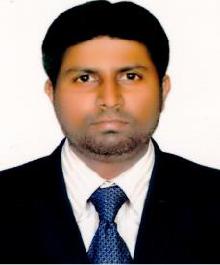 CURRICULAM VITAEMUBARAK ALIEmail: mubarakali-397469@gulfjobseeker.com 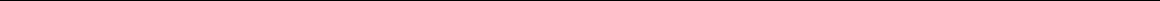 Post applied for Senior Accountant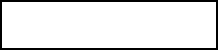 Objectives:To pursue a career in Accounting/Finance Department where there is scope to improve my skill set and to be a team member striving for company’s growth.EDUCATION QUALIFICATIONS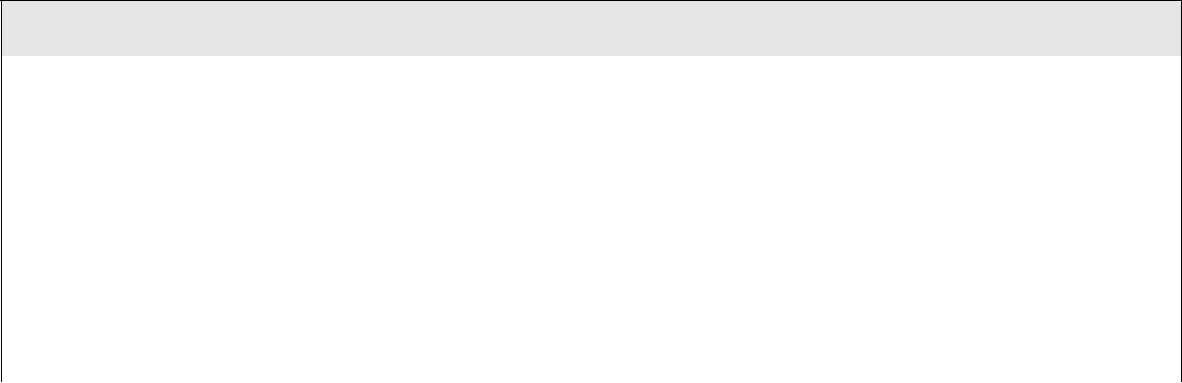 1EMPLOYMENT HISTORY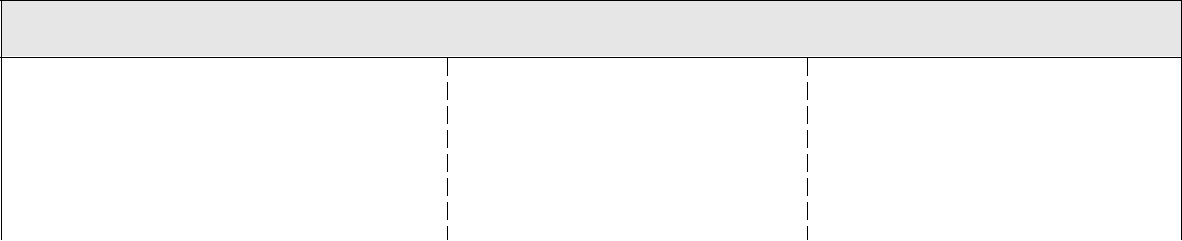 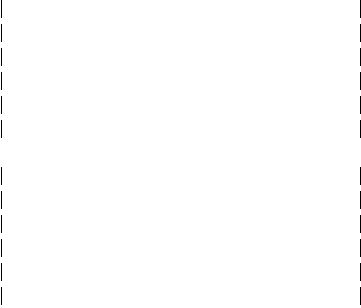 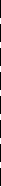 CAREER DESCRIPTION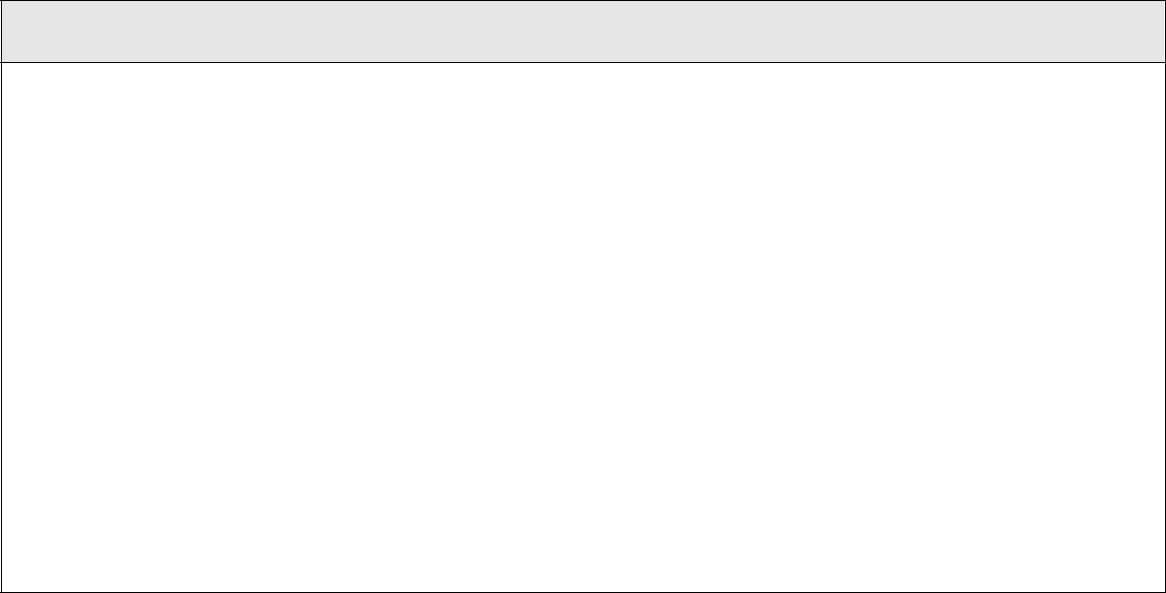 	 (Chennai TN India) - Apr 2019 – Jan 2020Preparation & Sending of AR Ageing Analysis Report to the Marketing Team as well as management.Verification of Customer Invoices as well as branch invoices.Preparation Daily Bank Reconciliation in TallyPreparation of Bank Customer Receipt Entries in TallyPreparation of Journal Entries in TallyPreparation of Credit Note Entries in TallyConduction Weekly Collection review meeting with marketing team towards sales outstanding.Scrutinizing debtors ledgers on daily basisChecking outstanding customer ledger and approving PO for every sales proceedings2Trade Debtors reconciliation as well as inter division sales reconciliation.Preparing and sending Customer SOA to Sales Team as well as customer on monthly basis.Payment follow up and sending reminder to sales team as well as customer on weekly basis.Email responding & solving regarding all debtors billing related issues as well as inter divisons.Letter corresponding regarding customer long pending O/S dues and letter to bank for Bank Guarantee cancellation intimation letter.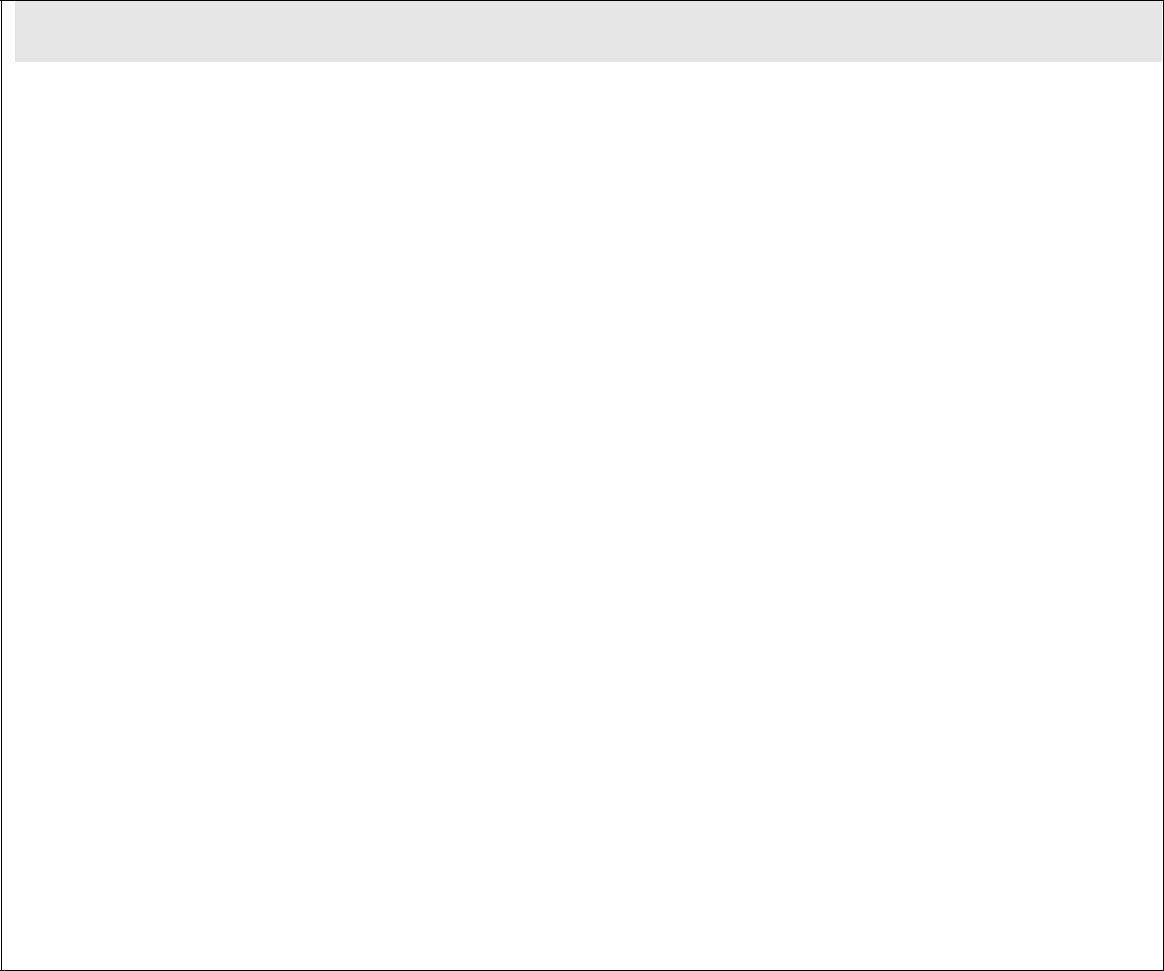 Parts World LLC (Jan 2016 - Nov 2018) Arabia Holdings Group Dubai UAE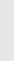 Preparing monthly Schedules and Provision entries.Preparing MIS & Monthly P&L Reports.Yearly Audit Finalization Work.Corresponding with Bank related to bank facilities LC, DP &TR for Imports Purchases.Preparation of Import Costing SheetReconciliation for Credit Suppliers and Credit Customers.Monthly Ageing Report for Accounts Receivables/Accounts Payables.Preparation of Bank payment Voucher and Bank Receipt Vouchers.Preparing Bank Reconciliation Statement.Monthly Payroll Process.Working for Employee Annual Leave Settlement and Employee End of Service Benefits.Maintaining Cash Flow Projection StatementLiaison with the External AuditorMonthly VAT FinalizationHandling Credit InsurancePreparation of Annual BudgetCo-ordination for Yearly Inventory Reconciliation3Arabia Taxi LLC – Workshop (2010 – 2015) Arabia Holdings Dubai UAE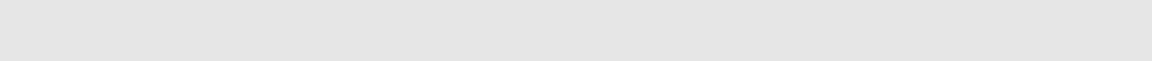 Preparation Monthly Work in ProgressHandling Motor Claim InsuranceMonthly Physical Inventory Verification and as well as yearlyPreparation of monthly profit & lossMonthly Payroll processHandling Accounts Receivables & Accounts PayablesMonthly Ageing Analysis for AR & APCustomers & Suppliers reconciliationPreparing Monthly Bank ReconciliationInter Company Related Parties ReconciliationPreparing schedules – Fixed Assets & Staffs benefitsMaintaining Fixed Assets RegisterAttending yearly auditHandling Petty cash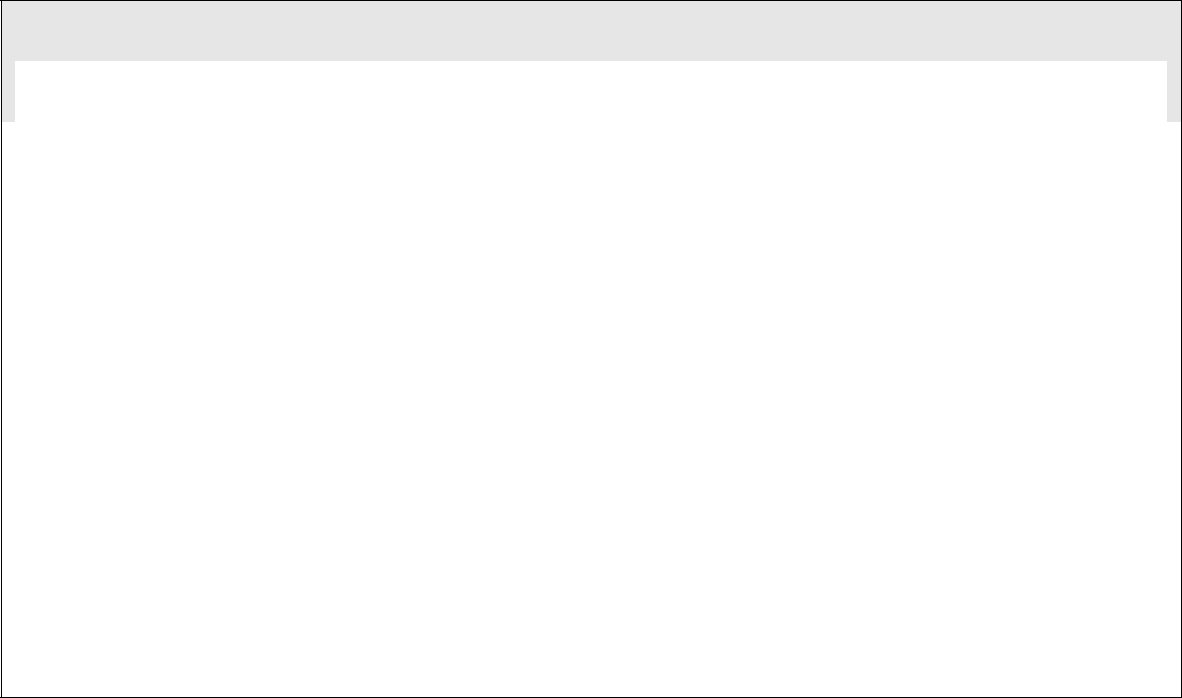 EuroAsia Transport Heavy Trucks LLC. (2008 – 2010) Arabia Holdings Group DubaiUAEMaintaining entire book of accounts in computerized networking environment.Assisting for Preparing Monthly Profit & LossMaintaining the Cash and Bank VouchersPreparation of Monthly Accounts StatementsPreparation of Invoices, Day bookHandling Petty CashPreparing Sales & Purchase ReceiptsAssisting for monthly Bank Reconciliation Statements as well as inter-companies and also customer ReconciliationAssisting Preparing of Depreciation, insurance, & employee Benefit Schedule.Assisting Leave settlement and Full final settlement.Monthly Inventory as well as yearlyMonthly Payroll ProcessAnd other clerical work4Personal Details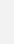 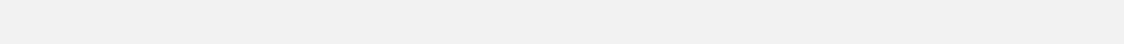 The New College, University ofB.ComMadras, Chennai2003 – 2006Madras, ChennaiTECHNICAL QUALIFICATIONTECHNICAL QUALIFICATIONTypewriting – English &Typewriting – English &Department of Technical Education,Typewriting – English &Typewriting – English &20012001ChennaiIN BRIEFIN BRIEF●Ten Years of Experience in Accounting fieldTen Years of Experience in Accounting field●Working knowledge in MS-Office, Internet Applications and Tally 9, Focus, Focal ERPWorking knowledge in MS-Office, Internet Applications and Tally 9, Focus, Focal ERPWorking knowledge in MS-Office, Internet Applications and Tally 9, Focus, Focal ERP●Hard Working and Result OrientedHard Working and Result Oriented●Aggressive and Dynamic●Self-Motivated●Pleasing Manners●Fluent in English●File managementEuro Asia Transport HeavyEuro Asia Transport HeavyTrucks LLC.Trucks LLC.Accountant - AssistantAccountant - AssistantJanuary 2008 – 2009January 2008 – 2009Dubai, UAE.Dubai, UAE.Accountant - AssistantAccountant - AssistantJanuary 2008 – 2009January 2008 – 2009Dubai, UAE.Dubai, UAE.Arabia Taxi LLC.- WorkshopArabia Taxi LLC.- WorkshopDubai, UAE.Dubai, UAE.Accountant ExecutiveAccountant ExecutiveJanuary 2010 – 2015January 2010 – 2015PARTS WORLD LLCPARTS WORLD LLCDubai, UAE.Dubai, UAE.Senior AccountantSenior AccountantJanuary 2016 – Nov 2018January 2016 – Nov 2018Accounts ReceivablesApr 2019 – Jan 2020Chennai, TN - IndiaAccounts ReceivablesApr 2019 – Jan 2020Chennai, TN - IndiaInchargeInchargeDate of Birth:05th June 1984Sex:MaleReligion:MuslimNationality:IndianMarital Status:MarriedLanguage Known:English, TamilLicense:  Valid UAE Driving License Light Vehicle (Automatic):  Valid UAE Driving License Light Vehicle (Automatic)expiry 24/11/2025Visa Status:Visit Visa